Паспорт мини-музея «Лошадь — живое чудо, взращенное человеком».Мини-музей: «Лошадь-живое чудо, взращенное человеком».МДОБУ «ЦРР» детский сад №43 «Золушка» г. КореновскПредставляю Вашему вниманию музей в нашей группе. Уважаемые коллеги, надеюсь, что Вы почерпнете для себя полезную информацию.ПАСПОРТ МИНИ-МУЗЕЯСОДЕРЖАНИЕ:Сведения об авторском коллективеПаспортные данные мини-музеяАспекты музейной деятельностиПлан работы по созданию мини-музея «Лошадь-живое чудо, взращенное человеком»Характеристика мини-музеяТематический план занятий в мини-музееПерспектива развития мини-музеяСписок литературыРекламаМетодический материалСВЕДЕНИЯ ОБ АВТОРСКОМ КОЛЛЕКТИВЕ.Цуканова Елена ДмитриевнаОбразование: среднее-специальноеДолжность: воспитательПедагогический стаж- 18 летКатегория – высшая.Навальнева Татьяна НиколаевнаОбразование: среднееДолжность: помощник воспитателяСтаж работы: 15 лет.ПАСПОРТНЫЕ ДАННЫЕ.Наименование мини-музея: мини-музей «Лошадь-живое чудо, взращенное человеком».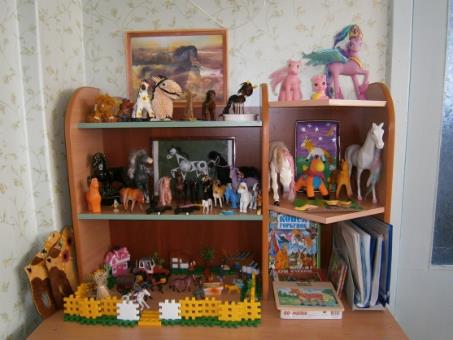 Профиль музея: познавательный.Цели:Знакомство детей с ролью лошади в жизни человека;Воспитание заботливого отношения к животному миру;Формирование у дошкольников навыков исследовательскогоповедения.В основу решения этих задач положены следующие принципы:Принцип учета возрастных особенностей дошкольников;Принцип опоры на интересы ребенка;Принцип осуществления взаимодействия воспитателя с детьми прируководящей роли взрослого;Принцип наглядности;Принцип последовательности;Принцип сотрудничества и взаимоуважения.Совет мини-музея: 2 человека.Характеристика помещения: групповая комната площадью 41кв. м.Площадь, занятая под экспозицию: 1кв. м.Руководители мини-музея: Цуканова Е. Д., Навальнева Т. Н.Структура управления мини - музеемРуководители мини - музея планируют, координируют, контролируют работу в мини - музее.Аспекты музейной деятельностиМини - музей предназначен для формирования первичных представлений о музеях, для познавательного развития детей, развития художественных, изобразительных навыков.Формы деятельности:- поисковая;- фондовая;- научная;- экспозиционная;- познавательная.Примечание. Наша задача - воспитать детей так, чтобы они жили в мире с нашими верными и преданными четвероногими друзьями, были заботливыми хозяевами.Оформление мини - музея: музейные экспонаты собраны в соответствии с возрастом детей. Коллекции мини - музея располагаются на полках стенки в групповой комнате. Например, коллекции игрушек - лошадок (мягких, резиновых, пластмассовых) располагаются на нижней полке стенки, поэтому всегда доступны для детских игр. Коллекция фигурок - лошадок из различных материалов (слоеное тесто, масса для лепки, гипс, картины в рамках стоят на верхней полке в целях безопасности и используются при работе с детьми только совместно с воспитателем. На нижней полке представлена детская литература, подборки картинок о лошадях, дидактические игры с фотографиями лошадок «Конь», «Пазлы», «Еду -еду», «Зоологическое лото», «Парочки».Разделы мини-музея, особенности использования«Мягкие игрушки-лошадки», «Резиновые игрушки-лошадки», «Пластмассовые игрушки-лошадки».Экспонаты данных коллекций находятся в свободном доступе у детей и используются ими для сюжетно-ролевых игр, для театральной деятельности. Кроме того, игрушки-лошадки из различных материалов могут использоваться для классификаций, а значит, быть основанием для создания новых коллекций, например: «Взрослые лошади» и «Жеребята». Игрушки могут быть использованы в процессе непосредственно образовательной деятельности, конкретно в образовательных областях «Познание»; «Коммуникация», «Художественное творчество».«Сами своими руками» экспонаты данной коллекции выполнены детьми, родителями, воспитателями. Экспонаты могут быть применены в процессе организации непосредственно образовательной деятельности в образовательных областях «Социализация», «Познание», «Художественное творчество», «Чтение художественной литературы».«Галерея» оформлена в виде небольших полотен в рамках, где расположены детские рисунки, аппликации. Фотографии после некоторого времени переносятся с полотна в фотоальбом. Экспонаты галереи могут быть использованы в процессе непосредственно образовательной деятельности в образовательных областях «Художественное творчество», «Коммуникация».«Библиотека».Здесь собраны загадки, стихи и авторские произведения о лошадях, которые могут быть использованы как в непосредственно образовательной деятельности, так и в самостоятельной игровой деятельности детей.«Игротека»Игры и атрибуты для игр расположены на низкой полке. Дети могут использовать их самостоятельно в процессе самостоятельной игровой деятельности или вместе с педагогом в процессе непосредственно образовательной деятельности.План работы по созданию мини-музея«Лошадь-живое чудо, взращенное человеком».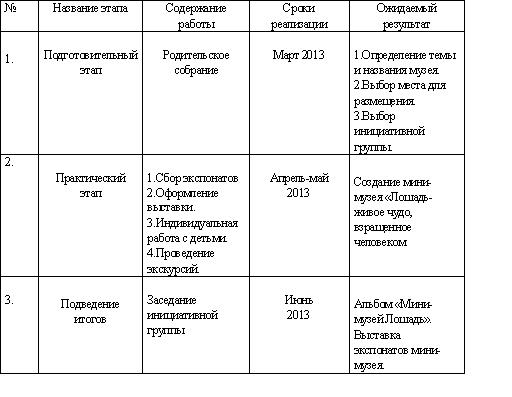 Характеристика мини-музея.Экспонаты мини-музея.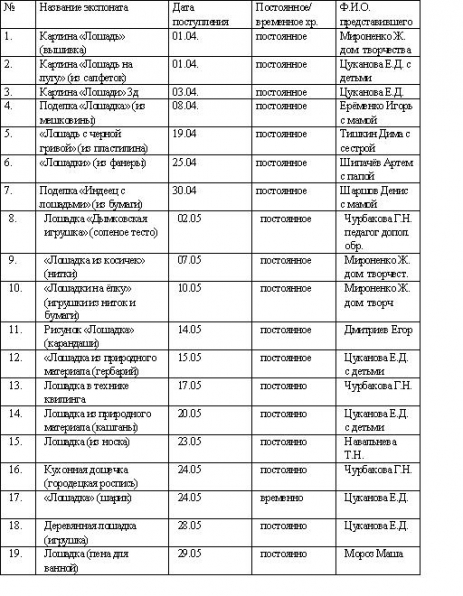 Тематический план занятий в мини-музее.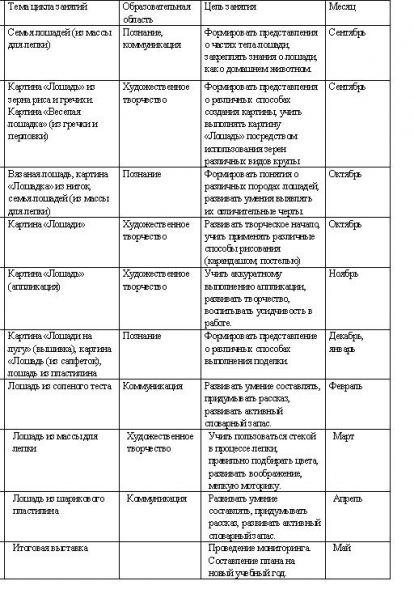 Перспектива развития мини - музеяПодбор коллекций детских мультфильмов, детских художественныхфильмов, научно-познавательных фильмов о лошадях.Встречи с берейтором (профессия человека, который работает с лошадьми) .Посещение с детьми конно-спортивной школы в Кореновске.Проведение экскурсии для других групп детского сада («Породылошадей», «Что любят лошади») .Семейные праздники с родителями. Посещение конно-спортивныхсоревнований на Кореновском ипподроме.'Написание книжек-малышек или большой книги о лошадях.На базе мини-музея или с использованием его коллекций можнопроводить занятия по разным видам деятельности.Список литературы1. «О формах и методах экологического образования дошкольников»В. Зебзеева Дошкольное воспитание 2004г №7 стр. 45-492. «Об организации работы по экологическому воспитанию» Г. Иванова,В. Курашова ДошкольноеВоспитание 2006г. №3 стр. 10-123. Методическое пособие «Прогулки в детском саду» Н. В. КравченкоТ. Л. Долгова стр. 22, 24, 163.4. «Пальчиковые и жестовые игры в стихах для дошкольников» Е. А. Савельевстр. 22, 76.5. «Занятия по развитию речи в подг. гр. » Затулина стр. 103, 107.6. «Комплексные занятия в старшей группе по изо» В. Н. Волчкова,Н. В. Степанова стр. 43, 567. «Подвижные игры с бегом» Е. А. Сочеванова стр. 248. Интернет сайты:- http://detpodelki.ru- http://www.umelyeruchki.ru- http://doshkolnik/ru- http://ejka.ru- http://gorodigrushek.ru- http://kto-kto.narod.ru- http://babylib.ru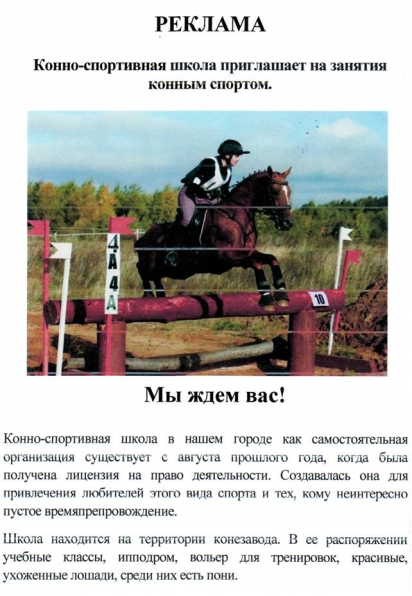 Экспонаты музея.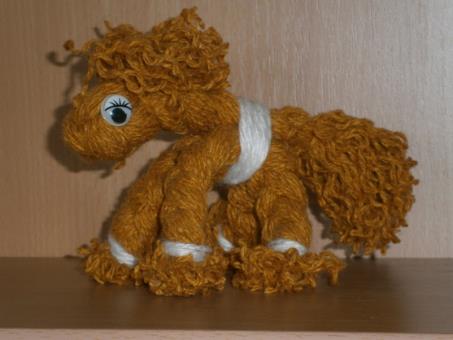 «Лошадка из косичек» (нитки)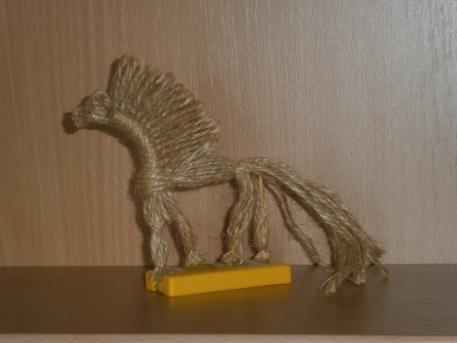 «Лошадка» (из мешковины)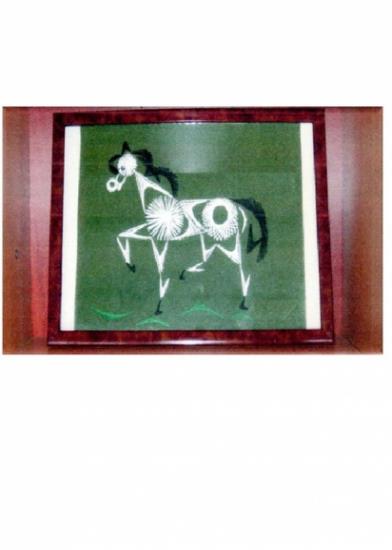 «Лошадка» (из ниток)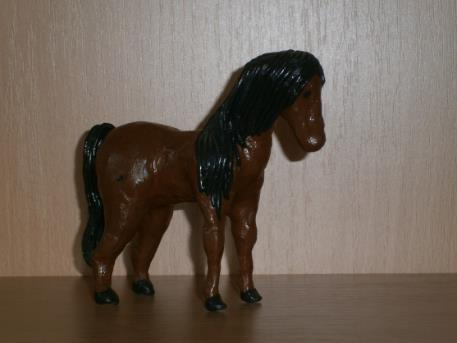 «Лошадка с черной гривой» (из пластилина)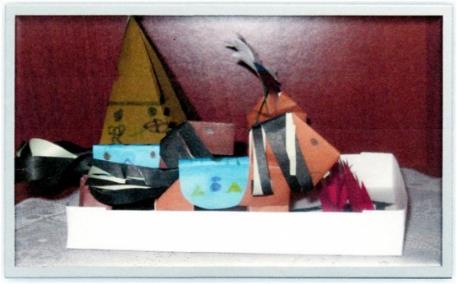 «Индеец с лошадьми» (бумага)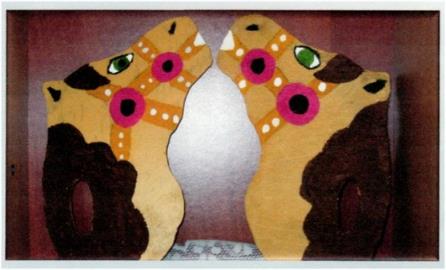 «Веселые лошадки» (из фанеры)Лошадка из природного материала. (гербарий)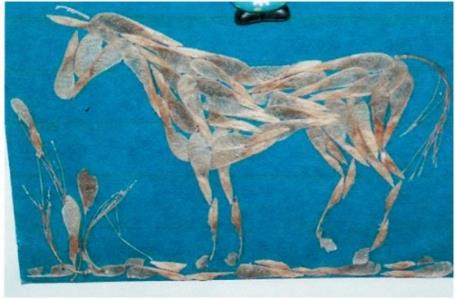 Лошадка в технике квилинга.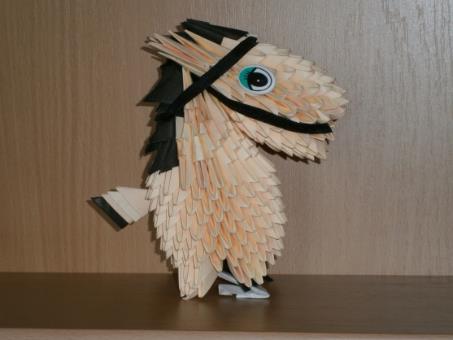 Лошадка из природного материала (каштаны) .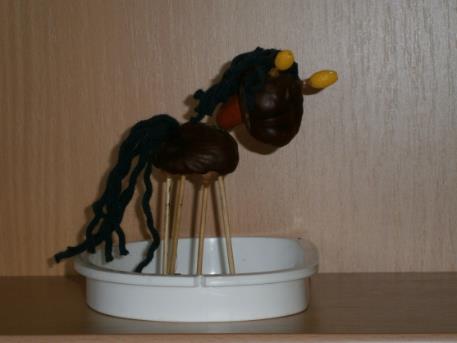 «Дымковская игрушка» (из соленого теста) .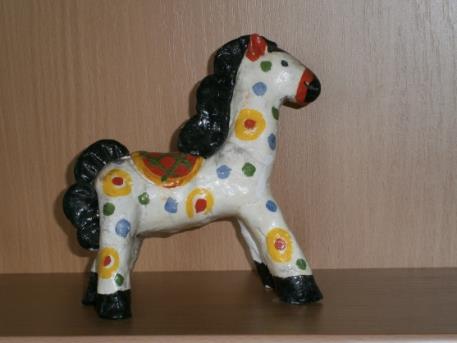 «Лошадка на лугу» (из салфеток) .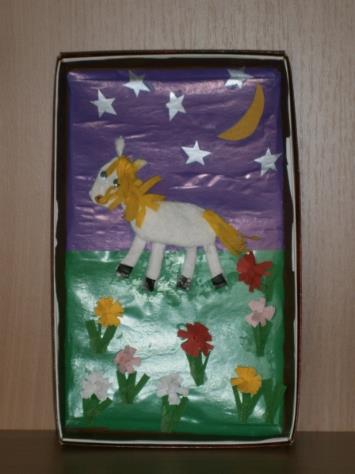 «Игрушки для ёлки» (из ткани) .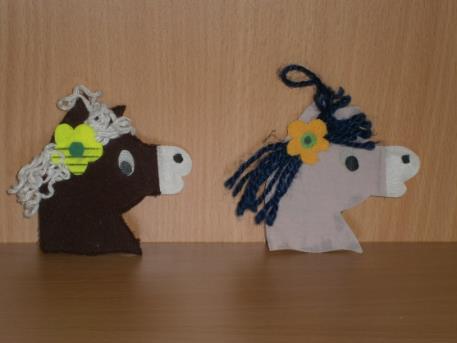 «Лошадка» (из носка) .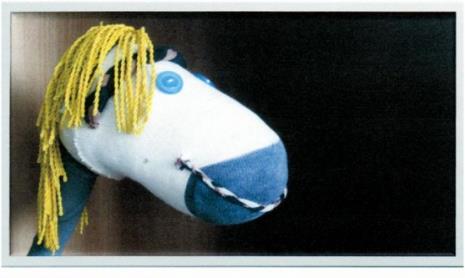 Кухонная дощечка (городецкая роспись) .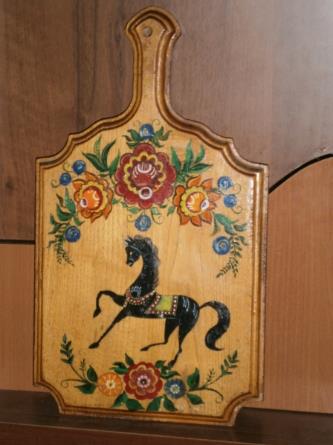 «Лошадка» (шарики) .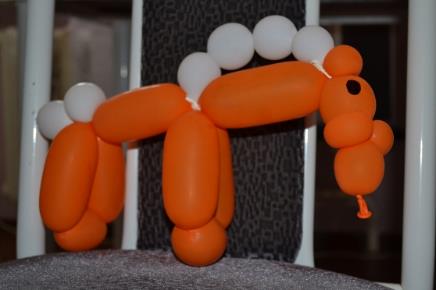 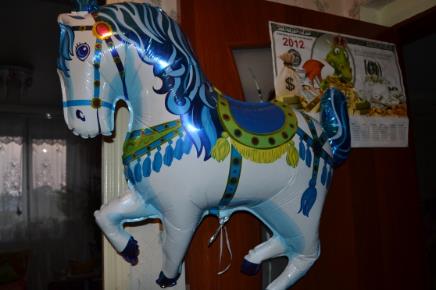 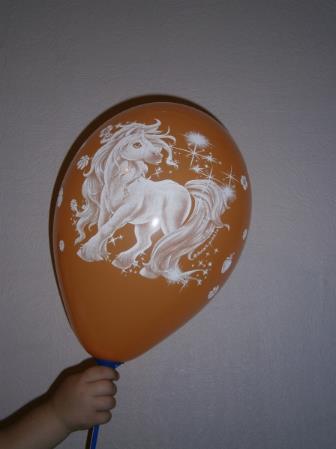 Деревянная лошадка (игрушка) .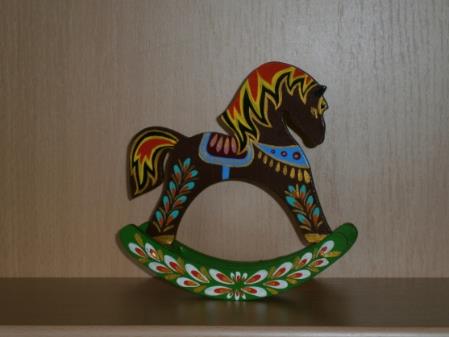 «Лошадка» (пена для ванной) .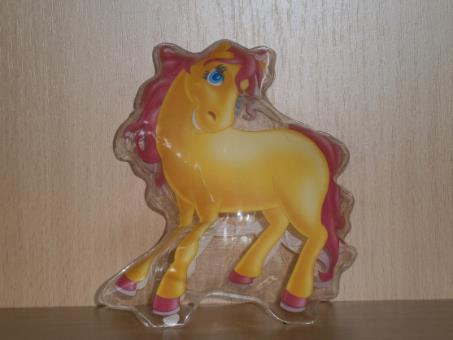 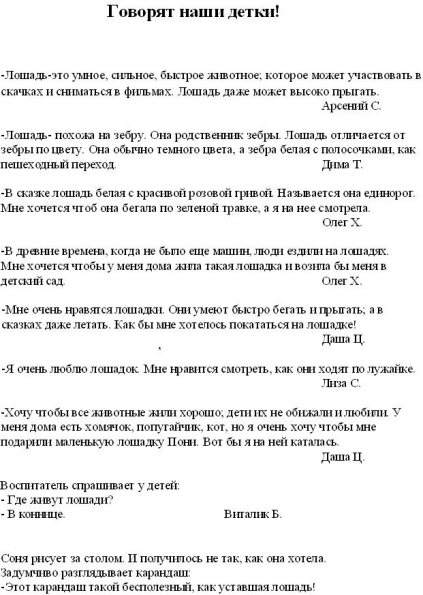 Соня Гориславская с мамой.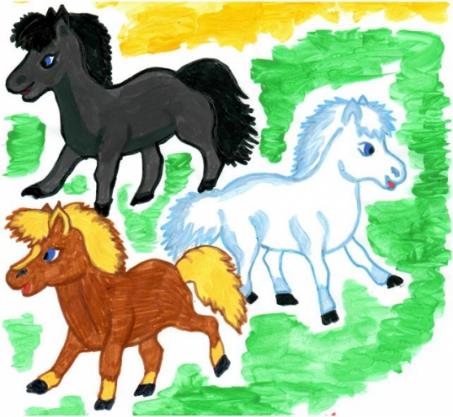 На лугу резвятся пони,Пони-маленькие кони.Сколько здесь их, посмотри?.Посчитали? Ровно три!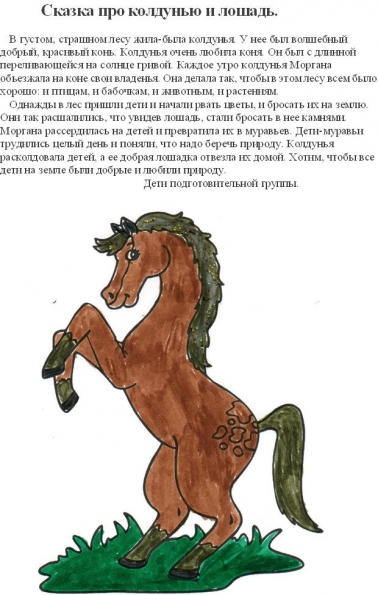 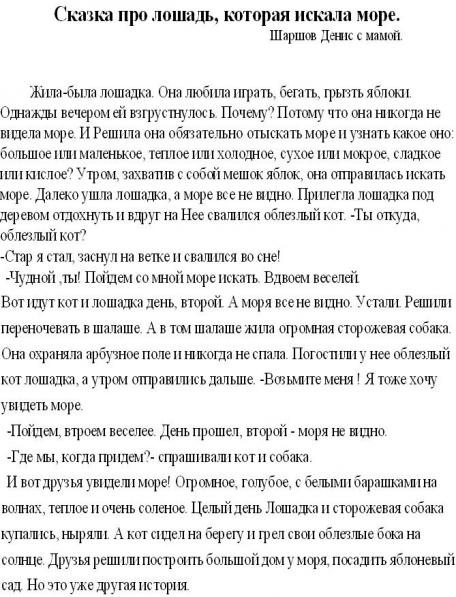 Книжка-малышка. Никита Толстокорый с мамой.Сказка.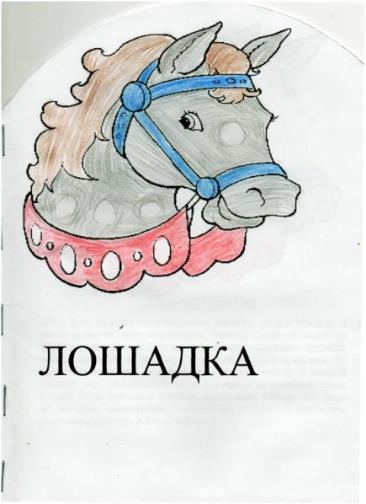 Книжка-малышка. Саша Беловодская с мамой.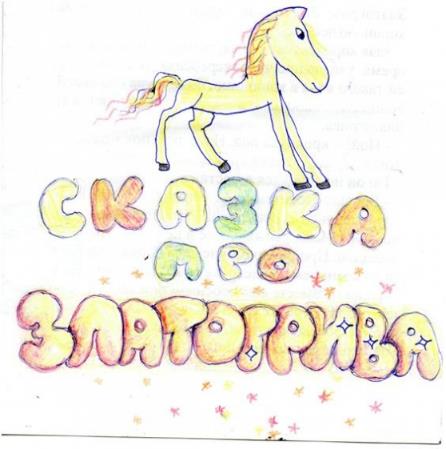 Книжка-малышка.Артём Шипачёв с мамой.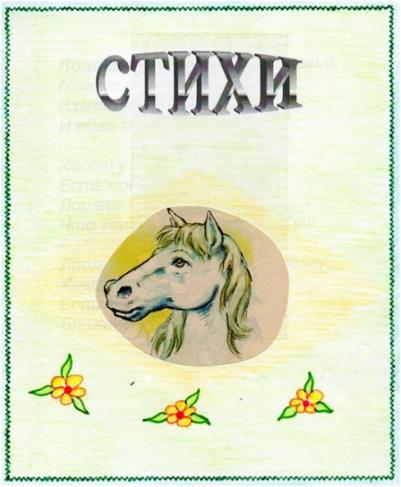 Книжка-малышка.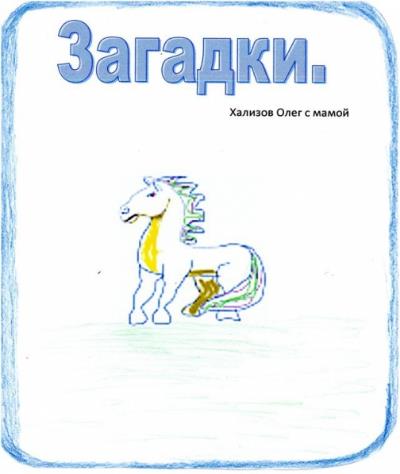 Книжка-малышка.Раскраска в стихах. Еременко Игорь с мамой.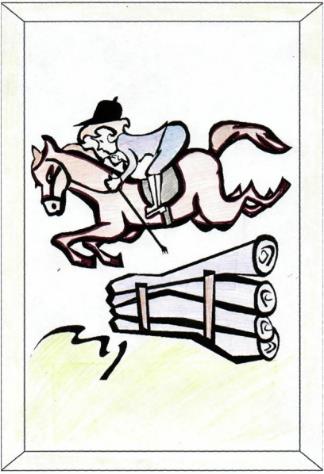 Методический материал.Занятие по ознакомлению с окружающим в подготовительной группе.Тема: «Ферма»Цель: формировать интерес к профессии фермер; расширять представление о труде людей; обратить внимание на то, что только совместный труд людей позволяет получать качественные продукты.Комплексное занятие по развитию речи в подготовительной группе.Тема: «Три богатыря. Рассказ по картине В. ВаснецоваЦель: знакомить детей с произведениями живописи; совершенствовать умение составлять рассказы о содержании картины. Развивать у детей умение выражать в речи свои впечатления, высказывать суждения, оценки, развивать эстетические чувства. Воспитывать интерес к изобразительному искусству.Комплексное занятие во второй младшей группе.Тема: Чтение стихотворений А. Барто из цикла «Игрушки». Образно-игровые упражнения под музыку.Цель: познакомить детей со стихотворениями А. Барто; воспитывать добрые чувства, положительные эмоции; учить слушать, воспроизводить фразы из текста и сами четверостишия.Рисование в подготовительной группе.Тема: «Волшебный Конек-Горбунок»Цель: учить детей передавать в рисунке содержание эпизода знакомой сказки, взаимодействие персонажей, движение фигур, окружающую обстановку; закрепить умение располагать рисунок на листе в соответствии с содержанием данного эпизода; продолжать учить детей правильно пользоваться красками и карандашами.Декоративная роспись. Лепка в подготовительной группе (Узор методом рельефа) .Тема: «Посмотрите: как живой, конь красивый, удалой» (по мотивам филимоновской игрушки) Цель: воспитывать интерес к творчеству народных мастеров; учить лепить фигуру лошади из целого куска, вытягивая и прищипывая мелкие детали; по желанию лепить фигуру человека на лошади; развивать чувство цвета, умение расписывать пластилином филимоновскую игрушку.Наблюдение за лошадью.Цель: закреплять знания о лошади, ее характерных особенностях как млекопитающего, домашнего животного. Развивать наблюдательность. Воспитывать интерес к жизни животного.Дидактическая игра «Конь».Цель: развивать речь у детей; упражнять их в правильном звукопроизношении; воспитывать внимание, согласованность действий.Дидактическая игра «Еду-еду»Цель: развивать у детей речевую активность, упражнять их в умении соотносить действия со словами, в правильном звукопроизношении, воспитывать согласованность действий.Дидактическая игра «Зоологическое домино»Цель: закреплять знания детей о домашних животных; воспитывать сообразительность, внимание.Подвижная игра «На лошадке Зорьке».Цель: закрепить бег с ловлей и увертыванием. Учить выполнять движения в соответствии с текстом.Подвижная игра «Лошадки».Цель: закрепить различные виды ходьбы и бега.Песенки.«Две лошадки». Слова Н. Кучинской, музыка Ф. Лещинской.«Лошадка». Слова М. Ивенсен, музыка Т. Ломовой«В лесу родилась ёлочка» Слова Р. Кудашевой, музыка Л. Бекман«Конь». Слова Н. Найденовой, музыка Е. ТиличеевойПодборка материала: стихи, загадки, дразнилка, песенки, потешки, считалочки, скороговорки.